Gateway LabSchool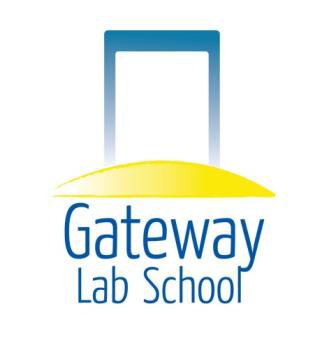 Alternative Performance Framework Task Force Meeting					DATE: May 12, 2015, 5:30 pmLOCATION: 2501 Centerville Road, Wilmington DE (Room 103)Task Force Team Members:  Nate Schwartz – GLS Board – Parent DirectorAmy Sanders – GLS Educational DiagnosticianShaheda Pine – GLS CounselorElizabeth Scheinberg – GLS ParentBill Doolittle – DE State PTA and GACEC LeaderJodi Walder (Parent) Denise Stouffer – GLS Data CoachThe following agenda will be followed:Introduction of Denise to teamReview of Previous Action ItemsGateway Data Assessment to date – DeniseDelaware Student Success Framework Meeting – NateDiscussion on what Alternative Performance Framework Task Force should focus on – ALLPath Forward AdjournNote:  This is a public meeting and non-Task Force members are invited to attend.